Gesonderte Checkliste für GrenzgängerSehr geehrte Mandantinnen und Mandanten, die folgende Checkliste beinhaltet zwingend einzureichende Unterlagen, die wir für die Bearbeitung Ihrer Erklärung benötigen, aber auch beim Finanzamt einreichen müssen (sog. erweiterte Mitwirkungspflicht bei Auslandssachverhalten), sowie Wahlpflichtunterlagen, die nur für bestimmte Sachverhalte einzureichen sind. Diese erkennen Sie an „ggf." oder im „Spezial-Bereich".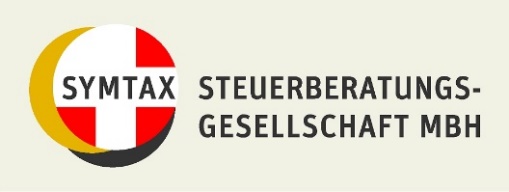 LohnLohnausweisAlle monatlichen GehaltsabrechnungenArbeitsvertrag/ggf. Dienstwagen-VereinbarungGgf. MitarbeiteraktienAbrechnung über zugeteilte MitarbeiteraktienBescheinigung über die Zuteilung von AktienoptionenGgf. Bescheinigungen zum Lohnausweis über MitarbeitergewinnbeteiligungenPensionskasse/KaderkassePensionskassenbescheinigung der Arbeitgeber- und Arbeitnehmerbeiträge aufgeteilt in das Obligatorium und ÜberobligatoriumSie können die entsprechende Bescheinigung bei der Pensionskasse unter Angabe der AHV oder Vertragsnummer anfordern.Auszahlungen/zusätzliche Einzahlungen in die Pensionskasse VersicherungenKostenübersicht Ihrer Schweizer Krankenversicherung über bezahlte BeiträgeGgf. Zusatzversicherungen Angaben des Arbeitgeber-Beitrags zur Höhe der Krankentaggeld (KTG) und Nicht-Berufsunfallversicherung (NBUV)-Beiträge(alternativ über das Jahreslohnjournal/"Kumulativjournal")Diese Angaben oder das Jahreslohnjournal können Sie beim Arbeitgeber anfordern.Kapitaleinkünfteggf. Equatex Dividendenaufstellung/Bestätigung BardividendenzahlungWochenaufenthalter-SpezialKalender mit Arbeitstagen in DE/CH/Drittland (zur Aufteilung des Besteuerungsrechts)Ggf. ZeitnachweisAnzahl der FamilienheimfahrtenNachweise für die Wohnung in CH (Mietvertrag)ggf. Kostenzusammenstellung für doppelte Haushaltsführung in der Schweizggf. Formular GRE 3 (LINK) bei Anwendung der 60-Tage-Regelungggf. Dienstreisenersetze Reisekosten ggf. Handelsregister-Eintrag Corona-SpezialCorona-bedingte Home Office-Tage/übliche, arbeitsvertragliche Home Office-TageBescheinigung Ihres Arbeitsgebers über Homeoffice-Pflicht/-Anweisung